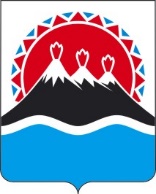 П О С Т А Н О В Л Е Н И ЕПРАВИТЕЛЬСТВА  КАМЧАТСКОГО КРАЯ                   г. Петропавловск-КамчатскийВ соответствии с требованиями части 2 статьи 9, статьи 11 Закона Камчатского края от 29.12.2014 № 564 «Об особо охраняемых природных территориях в Камчатском крае»ПРАВИТЕЛЬСТВО ПОСТАНОВЛЯЕТ:Внести в раздел 1 приложения 1 к постановлению Правительства Камчатского края от 01.102021 № 416-П «О государственном природном заказнике регионального значения «Хламовитский» следующие изменения:в части 5 слова «на землях лесного фонда» исключить;часть 16 изложить в следующей редакции:«16. Посещение территории Заказника в период с 15 апреля по 15 ноября осуществляется по разрешениям, выдаваемым Учреждением; в остальной период года посещение территории Заказника разрешается в целях транзитного проезда на снегоходной технике свободно, без разрешений, при соблюдении требований, изложенных в части 23 настоящего Положения;».2. Настоящее постановление вступает в силу после дня его официального опубликования.[Дата регистрации]№[Номер документа]О внесении изменений в постановление Правительства Камчатского края от 01.102021 № 416-П «О государственном природном заказнике регионального значения «Хламовитский»Председатель Правительства Камчатского края[горизонтальный штамп подписи 1]Е.А. Чекин